Don’t miss out on Hot Dog Day!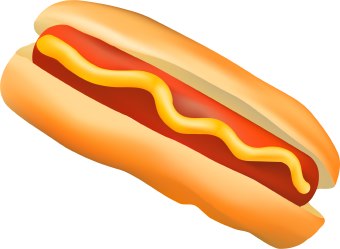 Every month a fun alternative to school lunch is offered to our Terriers.  Hot Dog Day is offered on the 3rd Wednesday of each month.  Hot dog, bag of chips, and a drink.   Wednesday, April 18th is our next Hot Dog Day!Please mark your participation below; Hot Dog Day for the rest of the school year =  	$10.00 per childHot Dog Day for the 1 day =	  			$  5.00 per childNo Thanks, we will provide our child(ren) with a lunchNo Thanks, we’re not interested in Hot Dog Day this yearName of Student ______________________________ Grade __________Name of Student ______________________________Grade___________Name of Student ______________________________Grade___________Name of Parent ________________________ Phone number___________Total Amount Enclosed: ______________________Payment: cash or check written to St. Anastasia/FSAPlease return this form by Friday, April 13th Please return this form even if you choose to not participate. Questions? Please contact Carina Vega at carina.vega@hotmail.com